Dear Parents/Guardians, Zellwood Elementary has been awarded a grant to host the 21st Century Community Learning Center program which means that we are able to invite a select number of students to participate in this exciting program here at Zellwood.  This program includes opportunities for enrichment, such as chess club, performing arts, sports, computer programing, and visual arts, as well as additional teacher support, i-Ready computer lab time, and homework assistance for your child’s academic needs.  We are very pleased to inform you that your child has been selected to participate in this wonderful opportunity. The selection process was based upon your child’s academic needs. The program will be hosted at Zellwood from school dismissal until 5:30 p.m. on Mondays, Tuesdays, Wednesdays, and Thursdays.  Your child would be expected to participate on each day until May 20, 2021 except during school holidays and/or breaks.  Your child will receive a free dinner from our Zellwood cafeteria directly following the regular school day dismissal.  In addition, bus transportation will not be provided for your child.If you decide that you would like for your child to participate in this free after school program, please return the bottom portion of this letter to your child’s teacher.  If you need further information, please contact our coordinator, Ms. Wilson at (407) 523-7970 ext. 2057271.         Please indicate below your permission for your child to participate in this program by signing the form below, writing down a contact number, and indicating the way you would like for your child to go home. Ms. Wilson will notify you with a note in your child’s planner as to when your child may begin the program. Please keep the Parent Information/Agenda form for detailed information about the program.  ======================================================================__________________________ 	    ___________	     ___________________________      Student’s Printed Name			          Grade 				Parent/Guardian’s Printed Name_________________________________			_________________________________Parent/Guardian’s Signature					Parent/Guardian’s contact phone numberInstruction: 	 	Face-to-Face_______			Transportation: 	Car Rider _______         			Champions ______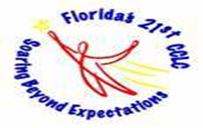 